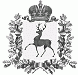 АДМИНИСТРАЦИЯ ШАРАНГСКОГО МУНИЦИПАЛЬНОГО РАЙОНАНИЖЕГОРОДСКОЙ ОБЛАСТИПОСТАНОВЛЕНИЕот 01.04.2019	N 180О внесении изменений в постановление администрации Шарангского муниципального района от 31.03.2017 №173 «О родительской плате за присмотр и уход за детьми в образовательных организациях, реализующих основную общеобразовательную программу дошкольного образования в Шарангском муниципальном районе Нижегородской области» В соответствии с Конституцией Российской Федерации, Федеральным законом от 29.12.2012 № 273-ФЗ «Об образовании в Российской Федерации», на основании Постановления Правительства Нижегородской области от 28.09.2015г №612 «О максимальном размере родительской платы, взимаемой с родителей и законных представителей) за присмотр и уход за детьми в государственных (муниципальных) образовательных организациях, расположенных на территории Нижегородской области, реализующих программы дошкольного образования, по муниципальным районам и городским округам Нижегородской области» администрация Шарангского муниципального района Нижегородской области п о с т а н о в л я е т:1. Внести в постановление администрации Шарангского муниципального района от 31.03.2017 №173 «О родительской плате за присмотр и уход за детьми в образовательных организациях, реализующих основную общеобразовательную программу дошкольного образования в Шарангском муниципальном районе Нижегородской области» следующие изменения:1.1. Пункт 1 изложить в следующей редакции: «1. Установить с 01 мая 2019 года родительскую плату, взимаемую за присмотр и уход за детьми в образовательных организациях, реализующих основную общеобразовательную программу дошкольного образования в Шарангском муниципальном районе Нижегородской области, в размере 1300 рублей в месяц.».2. Постановление администрации Шарангского муниципального района Нижегородской области от 19.02.2018 г. № 103 «О внесении изменений в постановление администрации Шарангского муниципального района от 31.03.2017 г.№ 173 «О родительской плате за присмотр и уход за детьми в образовательных организациях, реализующих основную общеобразовательную программу дошкольного образования в Шарангском муниципальном районе Нижегородской области» признать утратившими силу.3. Опубликовать настоящее постановление на официальном сайте управления образования и молодежной политики администрации Шарангского муниципального района Нижегородской области и в районной газете «Знамя победы».4. Контроль за исполнением настоящего постановления возложить на начальника управления образования и молодежной политики администрации Шарангского муниципального района Нижегородской области Е.А. Самоделкину.Заместитель главы администрации	Д.О. Ожиганов